Российская ФедерацияРеспублика КалмыкияЭлистинское городское Собраниешестого созываРЕШЕНИЕ № 14В соответствии с Федеральным законом от 6 октября 2003 года         № 131-ФЗ «Об общих принципах организации местного самоуправления в Российской Федерации», Градостроительным кодексом Российской Федерации, с учетом протокола публичных слушаний от 27 мая 2020 годаи заключения Комиссии по подготовке Правил землепользования и застройки города Элисты о результатах публичных слушаний от 2 июня 2020 года, предложений Администрации города Элисты (постановления Администрации города Элисты), руководствуясь статьей 20 Устава города Элисты,Элистинское городское Собрание решило:Внести в Правила землепользования и застройки города Элисты, утвержденные решением Элистинского городского Собрания от 27 декабря 2010 года № 1 (с изменениями от 24 ноября 2011 года №4, 16 ноября  2012 года №9,  27 декабря 2012 года №6, 20 июня 2013 года №7, 26 сентября 2013 года №14, 28 ноября 2013 года №3, 26 декабря 2013  года №8, 27 марта 2014 года №13, 16 апреля 2014 года №3, 19 июня 2014 года №6, 24 июля 2014 года №6, 23 октября 2014 года №11, 25 декабря 2014 года №5, 11 июня 2015 года №12, 28 июля 2015 года №3, 17 сентября 2015 года №11, 26 ноября 2015 года №8, 24 декабря 2015 года №17, 24 марта 2016 года №25, 28 апреля 2016 года №2, 16 июня 2016 года №15, 29 сентября 2016 года №17, 24 ноября 2016 года №5, 22 декабря 2016 года №16, 23 марта 2017 года №19, 15 июня 2017 года №20, 14 сентября 2017 года  №14, 30 октября 2017 года №3,21 декабря 2017 года №11, 27 декабря 2017 года №4, 1 марта 2018 года №16, решение Верховного суда Республики Калмыкия от 12 марта 2018 года по делу №3а-10/2018, 31 мая 2018 года №12, 6 сентября 2018 года №15, 26 декабря 2018 года №5, 6 июня 2019 года №10, 14 июня 2019 года №4, 26 декабря 2019 года №5, 26 марта 2020 №5, 26 мая 2020 года №4), следующие изменения:в карте градостроительного зонирования:включить в зону жилой застройки второго типа (Ж-2/13), исключив из зоны коммерческой (торговой) застройки (КТ/19), земельный участок площадью 403 кв. м., расположенный по адресу: город Элиста, 8 микрорайон, дом 8 «А», согласно схеме № 1 Приложения к настоящему решению;включить в зону скверов, бульваров и площадей (Р-2/03), исключив из зоны жилой застройки второго типа (Ж-2/13) и зоны коммерческой (торговой) застройки (КТ/16), земельный участок площадью 41560 кв. м., расположенный по адресу: город Элиста, восточная часть города Элисты, согласно схеме № 2 Приложения к настоящему решению;включить в зону общественных парков (Р-1/02), исключив из зоны жилой застройки второго типа (Ж-2/05), земельный участок площадью 32163 кв. м., за исключением земельного участка с кадастровым номером 08:14:030131:310, расположенный по адресу: город Элиста, 1 микрорайон, парк Молодежный, согласно схеме № 3 Приложения к настоящему решению;включить в зону жилой застройки первого типа (Ж-1/45), исключив из производственно-коммунальной зоны первого типа (П-1/31), земельный участок площадью 1,67 га, расположенный по адресу: город Элиста, ул. В.И. Ленина, дом  № 349 «Б».2. Администрации города Элисты разместить настоящее решение на официальном сайте Администрации города Элисты.3. Настоящее решение вступает в силу со дня его официального опубликования в газете «Элистинская панорама».Глава города Элисты -Председатель Элистинскогогородского Собрания                                                                        Н. ОрзаевПриложениек решению Элистинского городского Собранияот 25 июня 2020 года № 14Схема №1Выкопировка из карты градостроительного зонирования Правилземлепользования и застройки города Элисты, утвержденных решениемЭлистинского городского Собрания от 27.12.2010г. № 1Схема №2Выкопировка из карты градостроительного зонирования Правилземлепользования и застройки города Элисты, утвержденных решениемЭлистинского городского Собрания от 27.12.2010г. № 1Схема №3Выкопировка из карты градостроительного зонирования Правилземлепользования и застройки города Элисты, утвержденных решениемЭлистинского городского Собрания от 27.12.2010г. № 1Схема №4Выкопировка из карты градостроительного зонирования Правилземлепользования и застройки города Элисты, утвержденных решениемЭлистинского городского Собрания от 27.12.2010г. № 1ПОЯСНИТЕЛЬНАЯ ЗАПИСКАк проекту решения Элистинского городского Собрания «О внесении изменений в Правила землепользования и застройки города Элисты»Проект решения Элистинского городского Собрания «О внесении изменений в Правила землепользования и застройки города Элисты» (далее – проект решения) подготовлен в соответствии с Градостроительным кодексом Российской Федерации, с учетом результатов публичных слушаний, заключения Комиссии по подготовке Правил землепользования и застройки города Элисты. Проектом решения предлагается внести изменение в карту градостроительного зонирования Правил землепользования и застройки города Элисты, утвержденных решением Элистинского городского Собрания от 27 декабря 2010 года № 1:включить в зону жилой застройки второго типа (Ж-2/13), исключив из зоны коммерческой (торговой) застройки (КТ/19), земельный участок площадью 403 кв. м., расположенный по адресу: город Элиста, 8 микрорайон, д. 8 «А», согласно схеме № 1 Приложения к настоящему решению;включить в зону скверов, бульваров и площадей (Р-2/03), исключив из зоны жилой застройки второго типа (Ж-2/13) и зоны коммерческой (торговой) застройки (КТ/16), земельный участок площадью 41560 кв. м., расположенный по адресу: город Элиста, восточная часть города Элисты, согласно схеме № 2 Приложения к настоящему решению;включить в зону общественных парков (Р-1/02), исключив из зоны жилой застройки второго типа (Ж-2/05), земельный участок площадью 32163 кв. м., за исключением земельного участка с кадастровым номером 08:14:030131:310, расположенный по адресу: город Элиста, 1 микрорайон, парк Молодежный, согласно схеме № 3 Приложения к настоящему решению;включить в зону жилой застройки первого типа (Ж-1/45), исключив из производственно-коммунальной зоны первого типа (П-1/31) земельный участок площадью 1,67 га, расположенный по адресу: город Элиста, ул. В.И. Ленина, д. № 349 «Б».Публичные слушания по вопросу внесения изменений в Правила землепользования и застройки города Элисты состоялись 27 мая 2020 г.Согласно заключению Комиссии по подготовке Правил землепользования и застройки города Элисты от 2 июня 2020 года, составленному с учетом результатов публичных слушаний, Комиссией рекомендовано внести указанные изменения в Правила землепользования и застройки города Элисты.На основании изложенного, подготовлен и предлагается на рассмотрение Элистинского городского Собрания проект решения «О внесении изменений в Правила землепользования и застройки города Элисты».25 июня2020 года          заседание № 13          заседание № 13г. ЭлистаО внесении изменений в Правила землепользования и застройки города ЭлистыО внесении изменений в Правила землепользования и застройки города ЭлистыО внесении изменений в Правила землепользования и застройки города ЭлистыПЗЗ:Предлагаемое изменение в ПЗЗ:ПЗЗ:Предлагаемое изменение в ПЗЗ:ПЗЗ:Предлагаемое изменение в ПЗЗ:ПЗЗ:Предлагаемое изменение в ПЗЗ: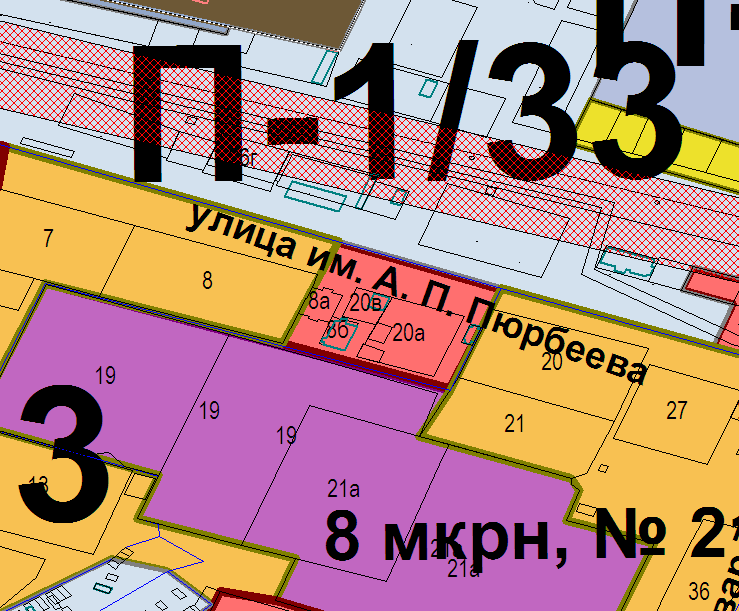 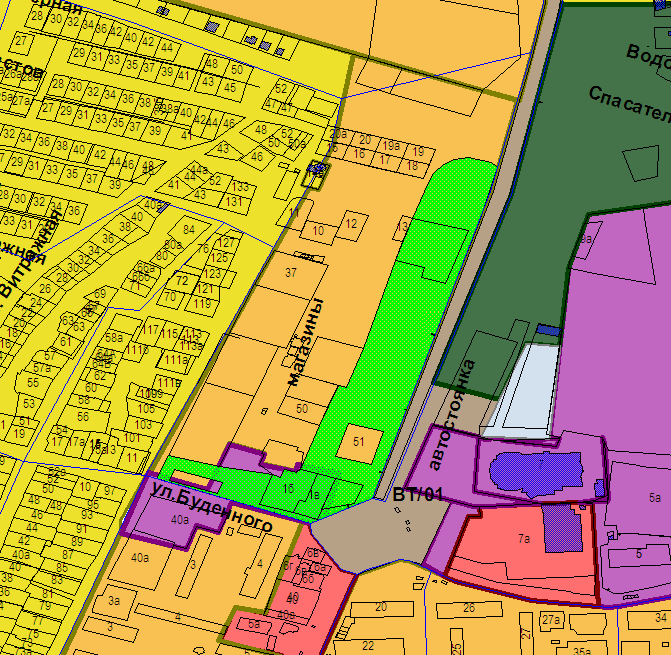 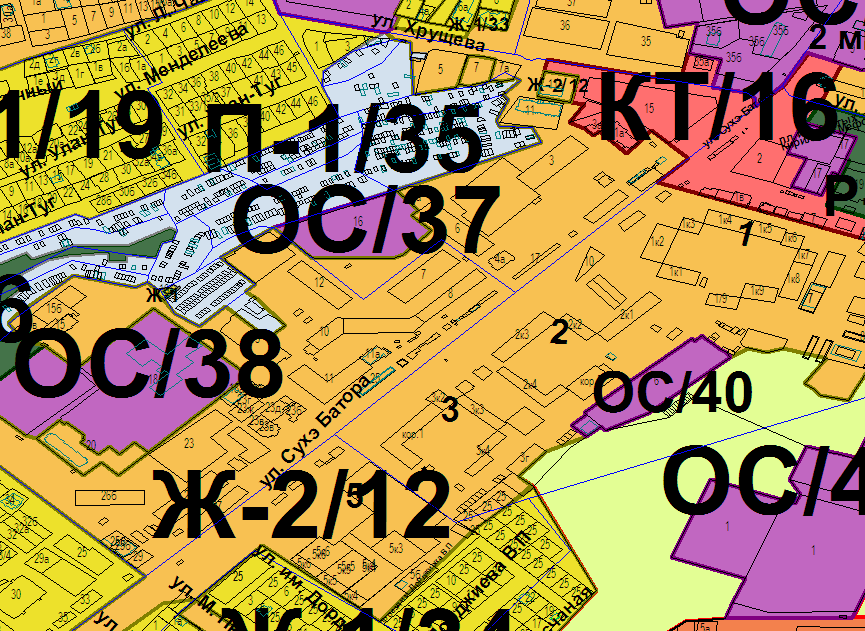 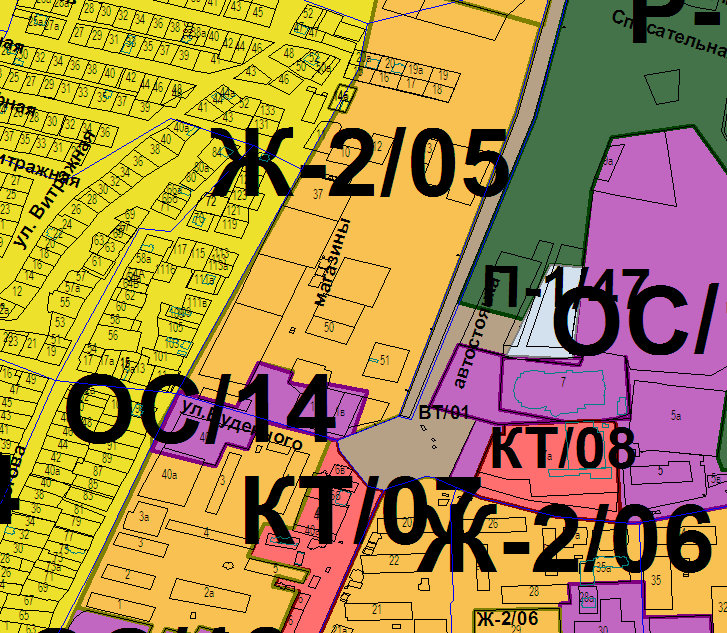 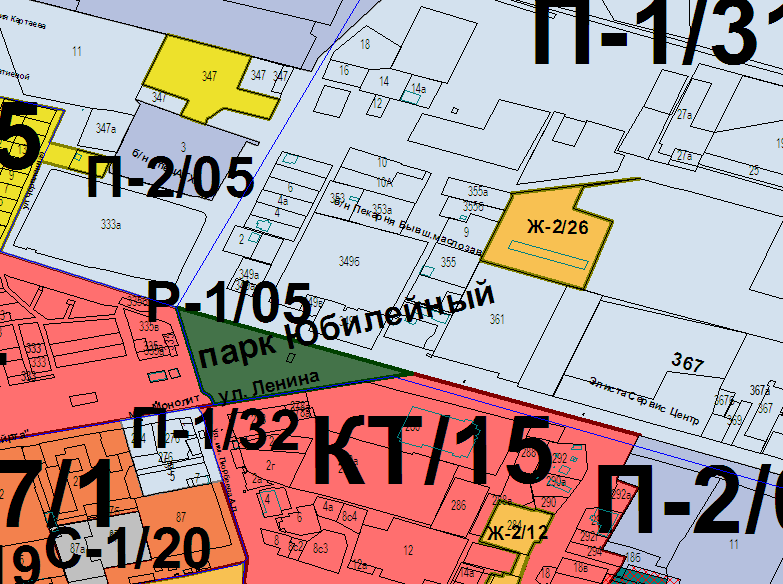 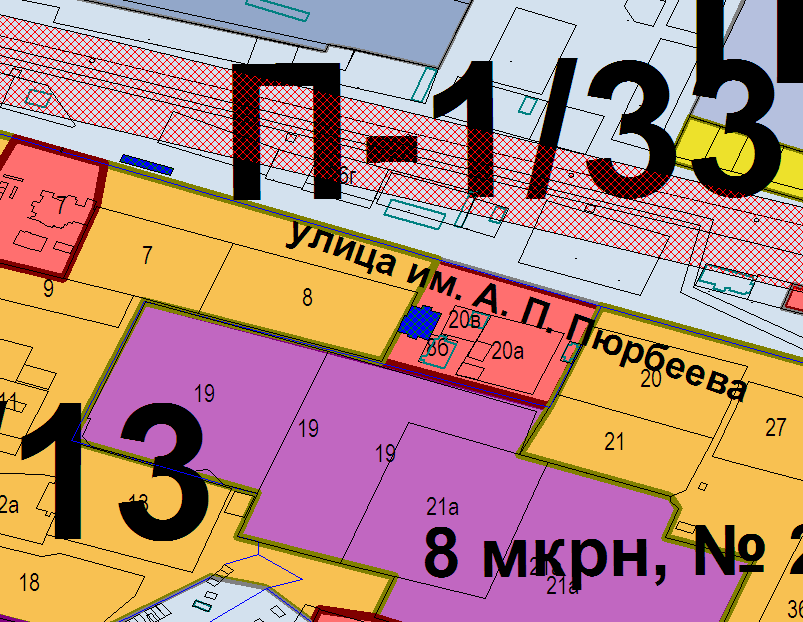 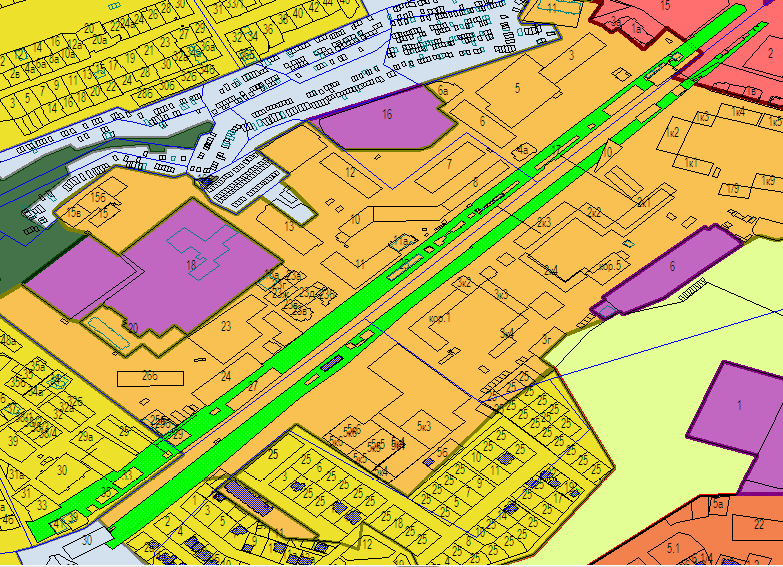 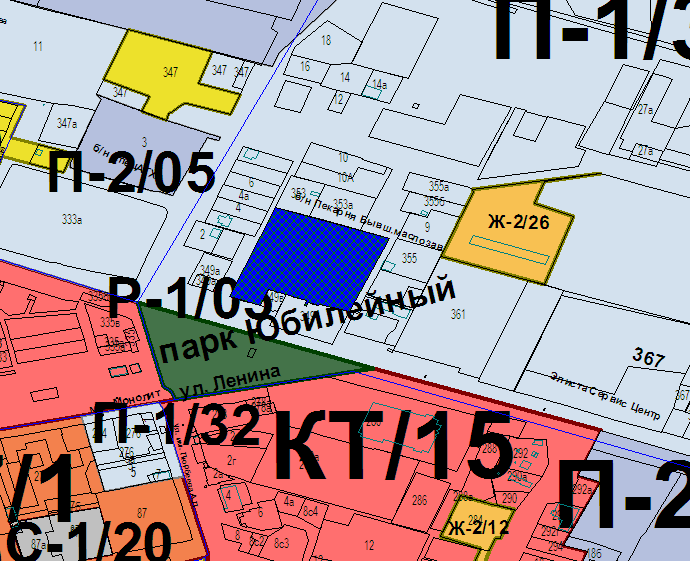 